Муниципальное бюджетное общеобразовательное учреждение средняя общеобразовательная школа с.Верхняя Елюзань Городищенского  района Пензенской областиШКОЛЬНЫЙ ПРОЕКТ«Азбука здоровья»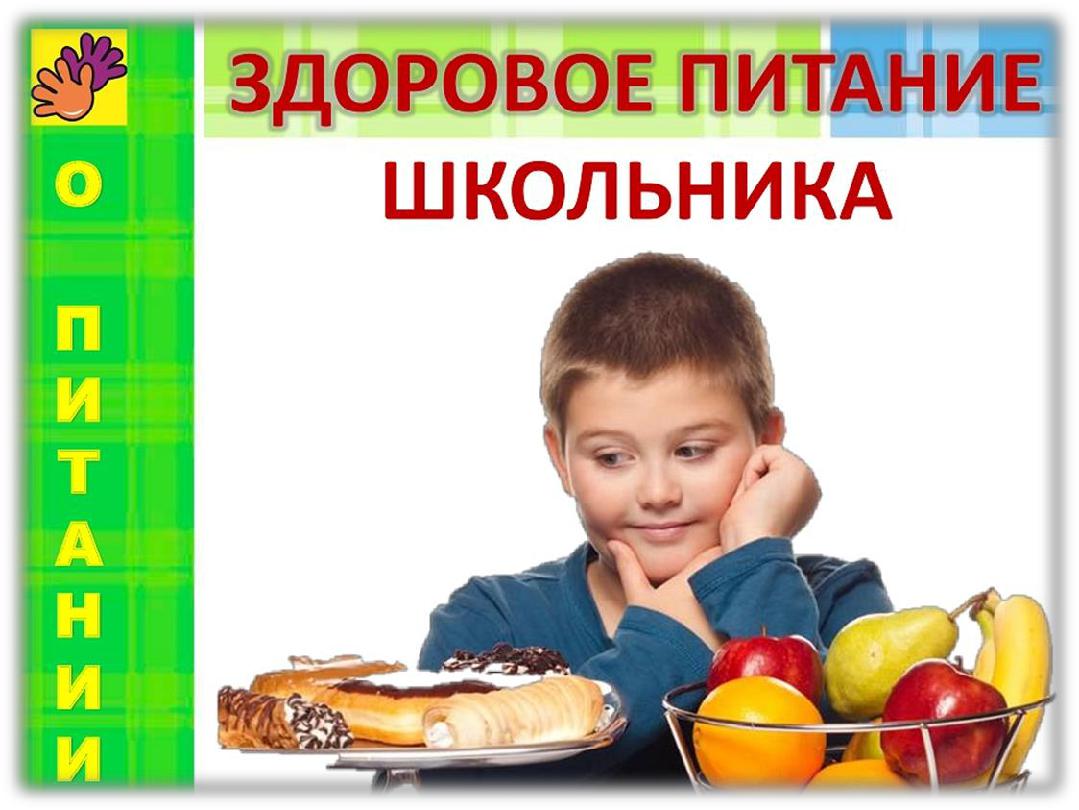 с.Верхняя ЕлюзаньРаздел 1. ИНФОРМАЦИОННАЯ КАРТА ПРОЕКТАПитание по Толковому словарю С. Ожегова - это пища. Пища-то, что едят, чем питаются. Она необходима живым организмам для пополнения запасов энергии и необходима для нормального течения химических реакций, обмена веществ...Это - физическая потребность человека. Еще Сократ говорил: «Мы живем не для того, чтобы есть, а едим для того, чтобы жить». Пища является исходным материалом для построения и обновления каждой клеточки человеческого организма. Питание нужно и как источник энергии для жизни и работы человека.Здоровье, работоспособность, сопротивляемость заболеваниям во многом зависят от характера питания. Но особенно велика эта зависимость в детском, подростковом возрасте, когда организм интенсивно растет и развивается, обмен веществ ускорен. Интенсивный рост делает организм особенно уязвимым: подростки в этот период могут страдать юношеской язвенной болезнью, неврозами, нарушениями обмена веществ, изменениями артериального давления.Необходимо отметить, что если высока двигательная активность детей, то происходит и большой расход энергии.Если питание будет правильным, то школьник получит с пищей столько калорий, сколько он их расходует, кроме того, правильное питаниеспособствует нормальному физическому и нервно-психическому развитию детей и подростков, повышает сопротивляемость организма инфекционным заболеваниям, улучшает их работоспособность.Аннотация проектаТема правильного питания близка и понятна многим. Все знают, что правильное питание ребёнка – важнейшее условие его нормального роста и развития, залог здоровья. Но вот что такое «Правильное питание» - об этом у разных людей бытует невероятное количество суждений, порой догматических и лженаучных. Пожалуй, ни одна сфера той области знаний, которая посвящена сохранению и укреплению здоровья, не содержит столько предрассудков, недоразумений и ложных теорий, как питание.Актуальность данного проекта прослеживается в свете реализации в Пензенской области, в том числе и в МБОУ СОШ с. Верхняя Елюзань, приоритетного национального проекта «Школьное питание», главной целью которого является правильное питание и сохранение здоровья ребенка.Проект направлен на формирование у детей основ культуры питания, как одной из составляющих здорового образа жизни. В процессе работы обучающиеся осознают ценность здоровья и здорового образа жизни, формируются понятия разнообразного питания, гигиены питания, режима питания, рациона питания, культуры питания. В результате реализации проекта обучающиеся овладевают теоретическими понятиями в области правильного питания, знаниями основополагающих принципов здорового образа жизни, практическими умениями ориентирования в ассортименте продуктов.Знания, полученные в результате реализации данного проекта, являются хорошей мотивацией для обучения школьников естественным дисциплинам.Сохранение и укрепление здоровья детей - это один из важнейших вопросов в современном обществе. Сотни и тысячи трудов посвящены вопросу здоровья человека, миллионы ежедневно задумываются над особенно значимыми вопросами, стараясь решить проблемы, мешающие вести здоровыйобраз жизни. В ходе проекта ученики должны выработать положительную мотивацию к ведению здорового образа жизни: к занятиямфизической культурой, правильному рациональному питанию, рациональному использованию времени работы за компьютером, негативному отношению к вредным привычкам, правильной организацией учебного и свободного времени.Проект нацелен на обучающихся 1-11 классов, может быть использован как при изучении образовательных предметов, так и во внеурочной деятельности.В ходе реализации проекта обучающиеся самостоятельно приобретают недостающие знания из разных источников, учатся проводить простые биологические исследования. Ребята изучат основы рационального питания,раскроют значение витаминов и оценят влияние пищевых добавок на здоровье человека, научатся использовать приобретенные знания в повседневной жизни для составления собственного рациона питания.Основополагающий вопрос: Что дает правильное питание?Проблемные вопросы Какое питание мы считаем правильным?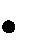 Что	может	сделать	наша	школа	для	формирования	правильногопитания?Что может сделать семья для формирования правильного питания?Учебные вопросы Что приводит к нарушениям состояния здоровья? Какая взаимозависимость между школой и правильным питанием? В чем заключается сотрудничество школы и семьи в формировании культуры питания? Какие ответы можно получить на вопросы о правильном питании, работая с учебными текстами, используя сравнения для установления общих и специфических свойств, определять последовательность действий длярешения предметной задачи "Что и как делается?", соотносить результат своей деятельности с образцом.Ключевые события (дорожная карта проекта)наиболее типичных продуктов питания, сознательно выбирать наиболее полезные;дети  смогут	оценивать	свой	рацион	и	режим	питания	с	точки	зрениясоответствия	требованиям	здорового	образа	жизни	и	с	учѐтом	границличностной активности корректировать несоответствия; дети получат знания и навыки, связанные с этикетом в области питания с, что в определённой степени повлияет на успешность их социальной адаптации, установление контактов с другими людьми. привлечение большего количества детей к правильному питанию, и как следствие улучшение знаний учащихся. увеличение охвата горячим питанием школьников. улучшение состояние здоровья детей по показателям заболеваний, зависящих от качества потребляемой пищи; обеспечение благоприятных условий для организации учебно-воспитательного процесса.ВЫВОД:Питание – один из факторов, оказывающих непосредственное влияниена	формирование	здоровья	подростков.	Недостаточное	поступлениепитательных веществ в юношеском возрасте отрицательно сказывается напоказателях физического развития, заболеваемости, успеваемости, способствует проявлению обменных нарушений и хронических патологий.Проблема правильной организации питания школьников имеет не только медицинское, но и большое социально-экономическое значение, так как является одним из важных факторов, формирующих здоровье и последующее развитие человека. Питание обеспечивает адекватность биохимической адаптации растущего организма к постоянно изменяющимся условиям жизни. Именно в детском возрасте формируется пищевой стереотип, закладываются особенности метаболизма взрослого человека. Таким образом, от правильной организации питания в детском возрасте во многом зависит состояние здоровья взрослого человека.Кадровое обеспечение:Проект направлен на учащихся и их родителей.Участники проекта: обучающиеся, учителя, медицинские работники, родители.Библиографический список:Гарбузов В.И. Человек, жизнь, здоровье. СПб., 1997 г.Касаткин В.Н. Педагогика здоровья, 1999г.Левашова Е. Н. «Вкусно и быстро», 2001г.Михайлов В.С. и др. «Культура питания и здоровье семьи», 2005г.Рольф Унзорг. Энциклопедия здоровья. Здоровое питание. М.: «Кристина и Ко», 1994 г.Сорока Н. Ф. Питание и здоровье. Минск, 1994 г.Сушанский Г.А, Лифляндский В.Г. Энциклопедия здорового питания. Т. I, II. СПб.: «Издательский Дом “Нева”»; М.: «ОЛМА-ПРЕСС», 1999.Тимофеев А.С. Формирование культуры здоровья обучающихся. М., 2009 г.Труфанова Е.В. Система обучения здоровью в образовательных учреждениях. М., 2008 г.http://kuking.net/t19.htm1.1.Цитата"Питаться - это необходимость, но разумно питатьсяпроектапроекта- это искусство", — Франсуа VI де Ларошфуко.1.2.Наименование«Азбука здорового питания»ПроектаПроекта1.3.РуководительРуководитель школьного проектного офиса «Азбукапроекта,проекта,здорового питания»:исполнители (членыисполнители (членыСлашкина Дамиря Муталлябовна – заместительшкольногошкольногодиректора по ВР.проектного офиса)проектного офиса)Исполнители (члены школьного проектного офиса):Назирова Гузель Равилевна- Управляющий совет,Исляева Гулия Фяритовна – социальныйпедагог. Классные руководители 1-11 классов.1.4.Подразделения,МБОУ СОШ с. Верхняя Елюзаньорганизации,организации,вовлеченные ввовлеченные впроект.проект.1.5.Сроки и этапыОдин годреализации проекта.реализации проекта.Октябрь 2020 – Октябрь 2021                            Раздел 2. ОПИСАНИЕ ПРОЕКТА                            Раздел 2. ОПИСАНИЕ ПРОЕКТА                            Раздел 2. ОПИСАНИЕ ПРОЕКТА2.1. Нормативно-2.1. Нормативно- Конвенция о правах ребенка.правовая базаправовая база Конституция РФ. ФЗ №273 «Об образовании в РФ».  Федеральныепрограммы: - национальный проект «Школьноепитание», - национальный проект «Образование», -национальная образовательная инициатива «Нашановая школа». Распоряжение Правительства РоссийскойФедерации от 25.10.2010г. № 1873-р «Обутверждении Основ государственной политикиРоссийской Федерации в области здорового питаниянаселения на период до 2020г.». Указ Президента Российской Федерации от01.06.2012 г. № 761 «О Национальной стратегиидействий в интересах детей на 2012 - 2017 годы». Типовое положение об общеобразовательномучреждении (ПП РФ от 19.03.2001. №196). п.24.Организация питания Санитарно-эпидемиологические требования корганизации питания обучающихся вобщеобразовательных учреждениях, учрежденияхначального и среднего профессиональногообразования. СанПиН 2.4.5.2409-08, утв.постановлением Главного государственногосанитарного врача РФ от 23.07.2008 № 45. Пп. 14.1,14.3-14.11. 4 Санитарно-эпидемиологические требования кусловиям и организации обучения вобщеобразовательных учреждениях  СанПиН2.4.2.2821-10, утв. постановлением Главногогосударственного санитарного врача РоссийскойФедерации от « 29 » декабря 2010г. № 189. Методические рекомендации федеральной службыпо надзору в сфере защиты прав потребителя иблагополучия человека от 24.08.2007г. №0100/8604-07-34 «Рекомендуемые среднесуточные наборыпродуктов питания детей 7-11 и 11-18 лет». Приказ Министерства образования и наукиРоссийской Федерации от 28.12.2010г. № 2106 «Обутверждении Федеральных требований кобразовательным учреждениям в части охраныздоровья обучающихся, воспитанников». Приказ Министерства здравоохранения исоциального развития Российской Федерации от11.03.2012г. № 213н/178 «Об утвержденииметодических рекомендаций по организации питанияобучающихся и воспитанников образовательныхучреждений». Письмо Министерства образования и наукиРоссийской Федерации от 12.04.2012г. № 06-731 «Оформировании культуры здорового питанияобучающихся, воспитанников». Устав школы. Программа развития школы. Локальные акты и приказы МБОУСОШ №2,регулирующие организацию питания в ОУ2.2. АктуальностьЗная, сто пища нужна человеку для поддержанияпроектаздоровья и работоспособности, возникает множествовопросов: что полезно, а что нет, как надо правильнопитаться, как разобраться во всем этом многообразиипродуктов без ущерба своему здоровью. Недостатокинформации, времени спокойно поесть, красочнооформленная реклама в магазинах и по телевизоруприводит к тому, что очень часто уже в школьномвозрасте у детей болят животы, желудки, ранопортятся зубы, ребята уже в начале дня испытываютслабость. Обсуждая данную проблему, мы поняли,что если мы хотим вырасти здоровыми, тонеобходимо как можно больше знать о здоровомпитании, и следовать ему.2.3. Цель проектаФормирование основ культуры питания, как одной изФормирование основ культуры питания, как одной изФормирование основ культуры питания, как одной изФормирование основ культуры питания, как одной изсоставляющих здорового образа жизни. Создатьсоставляющих здорового образа жизни. Создатьсоставляющих здорового образа жизни. Создатьсоставляющих здорового образа жизни. Создатьусловия для формирования правильного отношения кусловия для формирования правильного отношения кусловия для формирования правильного отношения кусловия для формирования правильного отношения ксвоему здоровью через понятие здорового питания.своему здоровью через понятие здорового питания.своему здоровью через понятие здорового питания.своему здоровью через понятие здорового питания.2.4. Задачи проектаСформировать   понятие   о   правильном   питании.Сформировать   понятие   о   правильном   питании.Сформировать   понятие   о   правильном   питании.Сформировать   понятие   о   правильном   питании.Способствоватьформированиюответственногоответственногоотношения   обучающихся   к   своему   здоровью.отношения   обучающихся   к   своему   здоровью.отношения   обучающихся   к   своему   здоровью.отношения   обучающихся   к   своему   здоровью.Повысить ответственность родителей за обеспечениеПовысить ответственность родителей за обеспечениеПовысить ответственность родителей за обеспечениеПовысить ответственность родителей за обеспечениедетей   питанием,   соответствующим   возрастнымдетей   питанием,   соответствующим   возрастнымдетей   питанием,   соответствующим   возрастнымдетей   питанием,   соответствующим   возрастнымфизиологическимпотребностямвпищевыхвеществах и энергии, принципам сбалансированноговеществах и энергии, принципам сбалансированноговеществах и энергии, принципам сбалансированноговеществах и энергии, принципам сбалансированногопитания.Развить  представление  подростков  о  здоровье  какРазвить  представление  подростков  о  здоровье  какРазвить  представление  подростков  о  здоровье  какРазвить  представление  подростков  о  здоровье  какодной   из   важнейших   человеческих   ценностей,одной   из   важнейших   человеческих   ценностей,одной   из   важнейших   человеческих   ценностей,одной   из   важнейших   человеческих   ценностей,формирование  готовности  заботиться  и  укреплятьформирование  готовности  заботиться  и  укреплятьформирование  готовности  заботиться  и  укреплятьформирование  готовности  заботиться  и  укреплятьздоровье.Расширить  знания  подростков  о  правилах питания,Расширить  знания  подростков  о  правилах питания,Расширить  знания  подростков  о  правилах питания,Расширить  знания  подростков  о  правилах питания,направленных на сохранение и укрепление здоровья,направленных на сохранение и укрепление здоровья,направленных на сохранение и укрепление здоровья,направленных на сохранение и укрепление здоровья,формирования  готовности  выполнять  эти  правила.формирования  готовности  выполнять  эти  правила.формирования  готовности  выполнять  эти  правила.формирования  готовности  выполнять  эти  правила.Развить навыки правильного питания как составнойРазвить навыки правильного питания как составнойРазвить навыки правильного питания как составнойРазвить навыки правильного питания как составнойчасти здорового образа жизни.части здорового образа жизни.Проектировать  свою  жизнедеятельностьПроектировать  свою  жизнедеятельностьПроектировать  свою  жизнедеятельностьсогласнополученным результатам исследований.полученным результатам исследований.полученным результатам исследований.Развить представления о социокультурных аспектахРазвить представления о социокультурных аспектахРазвить представления о социокультурных аспектахРазвить представления о социокультурных аспектахпитания.2.5. Содержание1.Информационно-методическую работу с1.Информационно-методическую работу с1.Информационно-методическую работу спроектаобучающимися 1-11 классов.обучающимися 1-11 классов.2.Проведение тестирований, конкурсов рисунков,2.Проведение тестирований, конкурсов рисунков,2.Проведение тестирований, конкурсов рисунков,2.Проведение тестирований, конкурсов рисунков,плакатов, буклетов, презентаций, агитация заплакатов, буклетов, презентаций, агитация заплакатов, буклетов, презентаций, агитация заплакатов, буклетов, презентаций, агитация заздоровое питание через выступление агитбригады поздоровое питание через выступление агитбригады поздоровое питание через выступление агитбригады поздоровое питание через выступление агитбригады поздоровому питанию, через проведение тематическихздоровому питанию, через проведение тематическихздоровому питанию, через проведение тематическихздоровому питанию, через проведение тематическихклассных часов и викторин.классных часов и викторин.3.Создание обучающимися  буклетов, газет,3.Создание обучающимися  буклетов, газет,3.Создание обучающимися  буклетов, газет,презентаций, написание стихотворений, развитиепрезентаций, написание стихотворений, развитиепрезентаций, написание стихотворений, развитиепрезентаций, написание стихотворений, развитиеисследовательской деятельности среди школьников.исследовательской деятельности среди школьников.исследовательской деятельности среди школьников.исследовательской деятельности среди школьников.4. Это проект даёт нам возможность ещё раз4. Это проект даёт нам возможность ещё раз4. Это проект даёт нам возможность ещё раззаострить внимание обучающихся  на выборезаострить внимание обучающихся  на выборезаострить внимание обучающихся  на выборезаострить внимание обучающихся  на выборездорового питания. Изучая эту тему нам необходимоздорового питания. Изучая эту тему нам необходимоздорового питания. Изучая эту тему нам необходимоздорового питания. Изучая эту тему нам необходимодать нашим детям представление о полезных идать нашим детям представление о полезных идать нашим детям представление о полезных идать нашим детям представление о полезных ивредных продуктах, воспитывать ответственноевредных продуктах, воспитывать ответственноевредных продуктах, воспитывать ответственноевредных продуктах, воспитывать ответственноеотношение к своему здоровью.отношение к своему здоровью.5.  Совершенствование системы просветительской5.  Совершенствование системы просветительской5.  Совершенствование системы просветительской5.  Совершенствование системы просветительскойработы с учащимися, их родителями (законнымиработы с учащимися, их родителями (законнымиработы с учащимися, их родителями (законнымиработы с учащимися, их родителями (законнымипредставителями), педагогамипредставителями), педагогами2.6. Результат1. Создание благоприятной среды для укрепления1. Создание благоприятной среды для укрепления1. Создание благоприятной среды для укрепления1. Создание благоприятной среды для укрепления(результатыздоровья детей и развития личности обучающихся.здоровья детей и развития личности обучающихся.здоровья детей и развития личности обучающихся.здоровья детей и развития личности обучающихся.проекта)2. Развитие у школьников интереса к здоровому2. Развитие у школьников интереса к здоровомупитанию, изменение отношения обучающихся кпитанию, изменение отношения обучающихся кпищевым продуктам, которые рекламируетпищевым продуктам, которые рекламируеттелевидение и которые в изобилии находятся нателевидение и которые в изобилии находятся наприлавках магазинов (чипсы, кока-кола, жевательныеприлавках магазинов (чипсы, кока-кола, жевательныерезинки и т.п.).резинки и т.п.).3.Воспитание ответственного отношения к своемуздоровью, занятиям физкультурой и спортом.здоровью, занятиям физкультурой и спортом.4.Пропаганда питания в школьной столовой.5.Снижение количества пропусков обучающихся всвязи с болезнями желудочно-кишечного тракта.связи с болезнями желудочно-кишечного тракта.6.Разработка рекомендаций для обучающихся иродителей по проблеме здорового питания.родителей по проблеме здорового питания.7. Создание социального проекта для дальнейшего7. Создание социального проекта для дальнейшегоиспользования.использования.№Наименование мероприятияСрокиКатегорияп/преализацииучастников1.Изучение теоретических иВ течениеУчителя -практических основ правильногоучебного годапредметникипитания в рамках общеобразовательныхпредметов (биология, химия,окружающий  мир, ОБЖ)2.Изучение теоретических иВ течение1-11практических основ правильногоучебного годапитания в рамках внеурочнойдеятельности (беседы, классные часы)3.Проведение анкетирования,Октябрь,мониторинговых исследований поянварь1-11вопросам здорового питания, работышкольной столовой4.«Здоровье в порядке, спасибо зарядке!»В течение1-11(ежедневная классная зарядка)года5.Создание кулинарной  книги «РецептыВ течение1-4моей бабушки».года6.Что можно есть в походеОктябрьУчастникиВПК«Доблесть»7.Оформление стенда «Здоровым бытьНоябрьСоциальныймодно!» (тема «Правильное питание -педагогзалог долголетия!»)8.Кулинарное путешествие по РоссииОктябрь49.Радиопередача «Я за здоровое питание»Декабрь,1-11апрель10.Анкетирование, мониторинг,В течение1-11тестирование по вопросам организациигодапитания, работы столовой, качестваприготовления пищи, вкусовыхпристрастий.11.Проведение уроков - здоровья:В течение5-6«Коктейль здоровья», «Винегрет–В течение«Коктейль здоровья», «Винегрет–годашоу», «Витаминка» и др.годашоу», «Витаминка» и др.12.Беседа с учащимися 1-4  классовОктябрь1-4«Здоровое питание – залог здоровья»13.Классные часы:Ноябрь1-7- «Горькая, правда, о сладкомЯнварьлимонаде»;Март- «Культура здорового питания»;- «Летом укрепляем организм»;- «Питание во время подготовки кэкзаменам»14.Конкурс рисунков среди учащихся 1-4Декабрь1-4классов «Особенности национальнойкухни»15.Круглый стол для старшеклассниковДекабрь9-11«Ты есть то, что ты ешь»16.Конкурс мультимедийных проектов дляФевраль-март7-8учащихся 7-8 классов  «Традиции икультуры питания. Кухни народовмира»17.Урок-диспут «Продукты разные нужны,Февраль5-6блюда разные важны»18.Диспут «Что значит быть здоровым?»Апрель1019.Освещение вопросов правильногоВ течениепитания школьников в социальныхгодасетях20.Конкурс буклетов о правильномДекабрь8-9питании 8-9 классы21.Организация выставок литературы:В течение1-11«Правильное питание - основагодаздоровья», «Питаемся полезно», «Чтонужно есть»22.Ведение мониторинга охвата горячимЕжемесячноСоциальныйпитанием учащихсяЕжемесячнопедагогпитанием учащихсяпедагог23.Проведение мониторинга отношения1 раз вКлассныеобучающихся к организации горячего1 раз вруководителиобучающихся к организации горячегочетвертьруководителипитания в школе.четвертьпитания в школе.Мероприятия по пропаганде здорового питания с родителями школыМероприятия по пропаганде здорового питания с родителями школыМероприятия по пропаганде здорового питания с родителями школыМероприятия по пропаганде здорового питания с родителями школы24.Просветительская работа среди1 раз в1-11родителей о правильном ичетвертьполноценном питании учащихся народительских собраниях «Основыформирование у ребёнка навыковздорового образа жизни. Атмосферажизни семьи как фактор физического ипсихического здоровья ребёнка.Профилактика вредных привычек исоциально обусловленных заболеванийу детей».25.Изучения отношения родителей к2 раза в год1-11организации горячего питания в школе26.Привлечение родителей к проведениюВ течениевнеклассных мероприятий, связанных сгодаформированием правильногоотношения к ЗОЖ.27.Родительский лекторий:Декабрь1-11«Правильное питание детей дома»28.Презентация блюд школьной столовойДекабрь1-1129.Проведение анкетирования,Октябрь, март1-11мониторинговых исследований повопросам здорового питанияшкольников, работы школьнойстоловой30.Подведение итогов реализации проектаПланируемые результаты проекта:Планируемые результаты проекта:полученные  знания  позволят  детям  ориентироватьсяполученные  знания  позволят  детям  ориентироватьсяполученные  знания  позволят  детям  ориентироватьсяв  ассортиментев  ассортименте